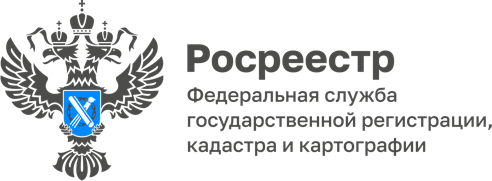 10.02.2023.Пресс-служба УправленияРосреестра по Приморскому краю+7 (423) 245-49-23, доб. 1085
25press_rosreestr@mail.ru690091, Владивосток, ул. Посьетская, д. 48Села Спасского района готовы принимать газ: газораспределительные сети – на кадастровом учётеПриморский Росреестр провел учетно-регистрационные действия в отношении двух объектов в Спасском муниципальном районе - газораспределительных сетей в селах Красный Кут и Славинка. В рамках единой процедуры была произведена регистрация государственных прав и постановка на государственный кадастровый учет. Отметим, что на все учетно-регистрационные действия сотрудникам Спасского межмуниципального отдела Росреестра Приморья потребовалось несколько часов: документы на объекты были полностью готовы в день поступления заявки.«Порядка тысячи жителей двух наших сел – потенциальные потребители газа, и многие уже с нетерпением ждут, когда он поступит в их дома. Провести в столь короткие сроки правовую экспертизу и все необходимые процедуры – это по-настоящему отличная работа», - считает первый заместитель главы администрации Спасского муниципального района Сергей Солкан.Напомним, что Приморский край участвует в программе газификации. До недавнего времени условия для газификации частного сектора в Приморском крае были только в Уссурийске. Теперь в список таких населенных пунктов добавились села Спасского района.  Газ здесь подведут до границ земельного участка бесплатно, за счет собственника труба пойдет только по территории домовладения.О продлении программы социальной газификации говорилось в конце прошлого года в списке поручений Президента РФ Владимира Путина, опубликованном на сайте Кремля.  Приморский Росреестр напоминает: программа социальной газификации позволяет бесплатно подводить газ к границам земельных участков граждан. Этим правом могут воспользоваться владельцы земельных участков, которые находятся в границах газифицированных населенных пунктов. То есть, если в населенном пункте есть газовая труба, то до границы участка ее проведут бесплатно, независимо от того, как далеко от нее расположен дом. Однако для того, чтобы принять участие в программе, необходимо соблюсти определённое условие.«Обращаем внимание на то, что бесплатно газифицироваться смогут только те участки, дома на которых стоят на кадастровом учете, -- говорит заместитель руководителя Управления Росреестра по Приморскому краю Наталья Балыш. -- Если у владельцев имеются документы, подтверждающие право собственности на земельный участок и индивидуальный жилой дом, то они смогут воспользоваться этой программой. Если у собственника соответствующих документов нет, то для участия в программе ему необходимо сначала оформить право собственности на земельный участок и дом, и уже после этого подать заявку на проведение газовой трубы».Регистрация прав на участок и дом будет полезна не только при проведении газификации, - с зарегистрированными правами на недвижимость собственники смогут избежать земельных споров с соседями и совершать с участком любые операции и сделки без лишних проблем.О РосреестреФедеральная служба государственной регистрации, кадастра и картографии (Росреестр) является федеральным органом исполнительной власти, осуществляющим функции по государственной регистрации прав на недвижимое имущество и сделок с ним, по оказанию государственных услуг в сфере ведения государственного кадастра недвижимости, проведению государственного кадастрового учета недвижимого имущества, землеустройства, государственного мониторинга земель, навигационного обеспечения транспортного комплекса, а также функции по государственной кадастровой оценке, федеральному государственному надзору в области геодезии и картографии, государственному земельному надзору, надзору за деятельностью саморегулируемых организаций оценщиков, контролю деятельности саморегулируемых организаций арбитражных управляющих. Подведомственными учреждениями Росреестра являются КПП «Роскадастр» и ФГБУ «Центр геодезии, картографии и ИПД». В ведении Росреестра находится АО «Ростехинвентаризация – Федеральное БТИ.